P E T U N J U K   U M U MSebelum mengerjakan ujian, telitilah terlebih dahulu jumlah dan nomor halaman yang terdapat pada naskah ujian.Tulislah nomor peserta Saudara pada lembar jawaban, sesuai dengan petunjuk yang diberikan oleh panitia.Bacalah dengan cermat setiap petunjuk yang berisi penjelasan cara menjawab soal.Jawablah terlebih dahulu soal-soal yang menurut Saudara mudah, kemudian lanjutkan dengan menjawab soal-soal yang lebih sukar sehingga semua soal terjawab.Tulislah jawaban Saudara pada lembar jawaban ujian yang disediakan dengan cara dan petunjuk yang telah diberikan oleh petugas.Untuk keperluan coret-mencoret dapat menggunakan tempat yang kosong pada naskah ujian ini dan jangan sekali-kali menggunakan lembar jawaban.Selama ujian Saudara tidak diperkenankan bertanya atau meminta penjelasan mengenai soal-soal yang diujikan kepada siapapun, termasuk pengawas ujian.Setelah ujian selesai, harap Saudara tetap duduk di tempat sampai pengawas datang ke tempat Saudara untuk mengumpulkan lembar jawaban.Perhatikan agar lembar jawaban ujian tidak kotor, tidak basah, tidak terlipat dan tidak sobek.Jumlah soal sebanyak 40 butir, setiap butir soal terdiri atas 5 (lima) pilihan jawaban.Kode naskah ujian ini Cermati teks berikut untuk soal nomor 1 -3!Unsur kebahasaan yang dominan dalam  paragraf tersebut adalah ... .kata khususkata umumkonotasikonjungsimodalitasMakna istilah yang dicetak miring pada teks tersebut adalah ... .sejarah pembuatanungkapan mendasarnilai-nilai mendasarideologi masyarakatsudut pandang masyarakatPertanyaan yang sesuai dengan isi paragraf tersebut adalah ... .Bagaimana proses pembuatan batik Kalimantan?Mengapa batik Kalimantan menggunakan perpaduan warna pastel? Apa filosofi motif burung enggau pada batik Kalimantan?Apa makna pohon kehidupan bagi masyarakat Kalimantan?Bahan apa yang digunakan untuk batik Kalimantan?Cermati teks berikut untuk soal nomor 4-5!Kalimat yang tidak padu terdapat pada kalimat ... .(3) paragraf  I (4) paragraf  I(5) paragraf  I(3) paragraf  II(4) paragraf  IIMengapa perawatan kulit tubuh dikatakan mudah?Biayanya murah meskipun memerlukan waktu yang lama.Biayanya cukup besar meskipun tidak memerlukan waktu lama.Tidak memerlukan biaya dan waktu yang lama.Biayanya murah dan tidak memerlukan waktu lama.Tidak memerlukan biaya meskipun memerlukan waktu lama.Cermati teks berikut!  Tujuan penulis yang terdapat dalam paragraf tersebut adalah ... .menjelaskan  fungsi mangrovemengajak masyarakat menanam mangrovemenggambarkan keberadaan mangrovemenceritakan seluk beluk mangrovemenginformasikan keberadaan mangroveCermati teks berikut!  Konjungsi antarkalimat dalam paragraf tersebut  terdapat pada kalimat ... .(1)(2)(3)(4)(5)Cermati kutipan cerpen berikut untuk soal nomor 8-10!Watak tokoh  Cakra pada kutipan tersebut adalah ... .manja dan keras kepalatidak percaya diritakut mengambil risikopenuh perhitungansangat hati-hatiPembuktian latar suasana serius dalam kutipan tersebut terdapat pada ... .(1) dan (2)(3) dan (4)(4) dan (5)(5) dan (6)(6) dan (7)Mengapa Cakra belum memutuskan untuk beristri? Cakra ... .tidak ingin mengajak istrinya kelak  hidup  melarat   harus mempersiapkan semuanya sebelum mencari calon istritidak ingin meninggalkan  mamahnya sendirian belum mempunyai tempat tinggal yang layak untuk  berkeluargamasih ingin membangun karirnya agar lebih baikCermati kutipan untuk soal nomor 11-13!Pembuktian watak tokoh  ayah yang tegar pada kutipan tersebut terdapat pada kalimat nomor ... .(1)(2)(3)(4)(5)Konflik yang terdapat pada kutipan tersebut adalah ... .Anak yang menyayangi ayahnya.Pertengkaran anak yang dilerai ayahnya.Perasaan ayah untuk melepas anak-anaknya.Kepergian ayah meninggalkan anak-anaknya.Kegelisahan anak untuk meninggalkan ayahnya.Tahapan alur pada kutipan tersebut adalah ... .perkenalan  pertentangan  penanjakan konflik  klimakspenyelesaianCermati kutipan  novel berikut untuk soal nomor 14-16!Amanat yang terdapat pada kutipan tersebut adalah ... .Jadilah guru sastra yang menyenangkan.Jadilah guru yang pandai menghargai orang lain.Jadilah yang selalu tampil  prima saat mengajar.Belajarlah menghargai diri sendiri dan orang lain.Cintailah profesi apa pun yang sedang dijalani.Nilai moral yang terdapat pada kutipan tersebut adalah ... .menjaga penampilan memahami kondisi muridmenghargai orang lain mencintai dunia kerjamenyenangi ilmuPenerapan nilai – nilai moral yang terdapat pada kutipan tersebut dalam kehidupaan sehari – hari  adalah ... .menghargai pendapat, pekerjaan, dan sikap orang lain menghargai penampilan orang lain di depan umummencintai sastra sebagai sumber keindahanmengekspresikan cinta sastra dalam berbagai kegiatanmempelajari sastra untuk mengasah kepekaan  rasaCermati kutipan berikut!Perbedaan persajakan pada kedua kutipan tersebut adalah ... .Cermati kutipan berikut!Perbedaan isi pada kedua kutipan tersebut  adalah  tentang ... .Cermati kalimat berikut!Klausa verba pada kalimat tersebut adalah ... .Meskipun dalam kondisi cuaca burukpara relawan tetap membantu korban bencana alamdengan perlengkapan seadanyadengan medan yang amat sulitdan hari pun semakin gelap berkabutCermati kalimat berikut!Penggabungan kedua kalimat tersebut yang tepat adalah ... .Indonesia kaya dengan beragam tanaman berkhasiat sehingga membantu  pengobatan berbagai penyakit. Indonesia kaya dengan beragam tanaman berkhasiat untuk membantu pengobatan berbagai penyakit. Indonesia kaya dengan beragam tanaman berkhasiat karena membantu pengobatan berbagai penyakit. Indonesia kaya dengan beragam tanaman berkhasiat yang terkenal membantu pengobatan berbagai penyakit. Indonesia kaya dengan beragam tanaman berkhasiat walaupun dapat membantu pengobatan berbagai penyakit. Cermati kutipan cerita berikut!Kalimat yang menyatakan penggunaan sudut pandang orang ketiga adalah ... .(1)(2)(3)(4)(5)Cermati kutipan puisi berikut!Larik yang bermajas pada puisi tersebut adalah ... .(1) dan (2)(1) dan (3) (2) dan (3) (2) dan (4)(3) dan (4)Cermati  kutipan  puisi berikut!Makna lambang pada kata yang bercetak miring  adalah suasana ... .gendangpanggilanperkumpulanpertandagelanggangCermati kalimat-kalimat berikut!Kalimat yang berpola S – P – 0 – K terdapat pada nomor ... .(1)(2)(3)(4)(5)Cermati paragraf berikut!Kalimat simpulan berupa akibat yang tepat untuk melengkapi paragraf tersebut adalah ... .harus ada pemeliharaan yang baik terhadap harimau sumatera agar tidak punah.pemerintah harus menjaga agar habitat harimau sumatera dapat berkembang biak.pemerintah harus memberikan hukuman kepada para pemburu harimau sumatera.harus ada kerja sama dengan pihak lain untuk tidak menerima penjualan harimau sumatera.kini harimau sumatera jarang ditemui dan berada dalam ambang kepunahan. Cermati paragraf  berikut!Kalimat yang tepat untuk melengkapi paragraf tersebut adalah ... .Cagar alam tersebut menambah keindahan Pantai Pangandaran.Cagar alam tersebut merupakan  penyangga ekosistem sekaligus tujuan wisata.  Hutan Pananjung  ini sering dijadikan tempat  untuk mengabadikan keindahannya.Cagar alam tersebut melengkapi keberadaan kampung nelayan di sisi pantai.Kehadiran cagar alam itu memberikan peluang bagi penduduk untuk menambah penghasilan.Cermati teks prosedur berikut!Kalimat imperatif yang tepat untuk melengkapi paragraf tersebut adalah ... .(4) Gosok pula sela-sela jari hingga bersih.(6) Gosok dan putar kedua ibu jari secara bergantian.(4) Sela-sela jari tangan juga digosok hingga bersih.(6) Gosok dan putar kedua ibu jari secara bergantian.(4) Gosok pula sela-sela jari hingga bersih.(6) kedua ibu jari digosok dan diputar  secara bergantian.(4) Jangan lupa jari-jari tangan juga digosok hingga bersih.(6) Gosok dan putar kedua ibu jari secara bergantian.(4) Jangan lupa jari-jari tangan, gosok sela-sela jari hingga bersih.(6) Gosok dan putar kedua ibu jari secara bergantian.Cermati paragraf  berikut!Perbaikan kata serapan yang dicetak miring  adalah ... .designer, ornamentasidesain, ornamentaldesain, ornamentasidesign, ornamentalisasidesain, ornamentasiCermati kalimat berikut!Penulisan judul karya tulis ilmiah sesuai ejaan bahasa Indonesia dalam kalimat tersebut adalah ... .Dampak Globalisasi Terhadap Kehidupan MasyarakatDampak globalisasi terhadap kehidupan masyarakatDampak Globalisasi terhadap Kehidupan MasyarakatDampak Globalisasi terhadap kehidupan masyarakatDampak Globalisasi terhadap kehidupan MasyarakatCermati kalimat-kalimat berikut!Yang merupakan kalimat nomina adalah ... .(1)(2)(3)(4)(5)Cermati kutipan pantun berikut!Larik yang tepat untuk melengkapi pantun tersebut adalah ... .Sudah lama tidak  bertemuTidak lupa beli sepatuPergi ke surau menuntut ilmuBanyak harta miskin ilmuDuduk bersila di atas batuCermati gurindam berikut!Isi gurindam tersebut adalah bahwa ... .berhati-hatilah jika ingin hidup bahagiamemelihara kebahagiaan tidak menyia-nyiakan harta  orang yang berbahagia, tidak akan menyia-nyiakan apa pun   memelihara segala kebaikan untuk mencapai bahagiamenjadi orang yang bahagia tidaklah sia-siaCermati paragraf berikut!Perbaikan penulisan yang tepat beserta alasannya adalah ... .perairan Australia dan samudra Hindia seharusnya Perairan Australia dan Samudra Hindia karena merupakan nama geografiperairan Australia dan samudra Hindia seharusnya Perairan Australia dan Samudra Hindia karena merupakan nama geografi yang bukan nama diriperairan Australia dan samudra Hindia seharusnya Perairan Australia dan Samudra Hindia karena merupakan nama geografi yang merupakan jenisperairan Australia dan samudra Hindia seharusnya Perairan Australia dan Samudra Hindia karena merupakan nama tempatperairan Australia dan samudra Hindia seharusnya Perairan Australia dan Samudra Hindia karena merupakan nama bangsaCermati deret kata berikut!Puisi yang sesuai dengan deret kata tersebut adalah ... .Kala menatap langit biru nan cerahTerasa debaran dalam sukmaMengalir rasa penuh tanyaPenuh getaran dalam jiwa Menatap wajah-wajah penuh dukaSambil melangkah perlahanDebaran jantungku berdegup kencangGetaran dadaku tak karuan Tatkala mataku menatapnyaAda debaran di dalam dadaSebuah debaran penuh maknaKutahu, itulah getaran cinta Mataku matanya saling menatapAduh, debaran hatiku  tak menentuAku tak menyadari di mana aku berdirimungkinkah aku sedang jatuh hatiKetika mata saling menatapBerdebar-debar rasa di dadaGetaran itu sebuah tandaBahwa diriku dilanda cintaCermati kutipan cerita berikut!Ubahan cerita tersebut menjadi teks drama adalah ... .Di kamar tidur, simbok sedang menunggui anaknya yang baru saja kehilangan istri.(perlahan mataku terbuka, kudapati tubuhku dalam kamar tidurku)Aku		:  (menggumam) ”Di mana Winda?”  Simbok	:  ”Istrimu sudah dikebumikan sore tadi.” (dengan perlahan)Aku		:  ”Di mana Wati, anakku, Mbok?” (penasaran)Simbok	:  (dengan nada menenangkan) ”Wati ada bersama Mbah Kakung”. Aku membuka surat wasiat yang diberikan Winda sebelum meninggal dunia.Aku		:  ”Di mana Winda?” gumamku.Simbok	:  ”Istrimu sudah dikebumikan sore tadi.” (perlahan)Aku		:  ”Lalu, di mana Wati, anakku, Mbok?” (penasaran)Simbok	:  (dengan nada menenangkan) ”Wati ada bersama Mbah Kakung”. Aku membuka surat wasiat yang diberikan Winda sebelum meninggal dunia.Di kamar tidur, simbok sedang menunggui anaknya yang baru saja kehilangan istri.(perlahan mataku terbuka, kudapati tubuhku dalam kamar tidurku)Aku		:  ”Di mana Winda?” gumamku.Simbok	:  ”Istrimu sudah dikebumikan sore tadi,” jawab Simbok.Aku		:  ”Lalu, di mana Wati, anakku, Mbok?” tanyaku .Simbok	:  (dengan nada menenangkan) ”Wati ada bersama Mbah Kakung”. Aku		:  ”Di mana Winda?” gumamku.Simbok	:  ”Istrimu sudah dikebumikan sore tadi.” Aku		:  ”Lalu, di mana Wati, anakku, Mbok?” Simbok	:  ”Wati ada bersama Mbah Kakung”. Di kamar tidur, simbok sedang menunggui anaknya yang baru saja kehilangan istri.(perlahan mataku terbuka, kudapati tubuhku dalam kamar tidurku)Aku		:  ”Di mana Winda?” gumamkuSimbok	:  ”Istrimu sudah dikebumikan sore tadi.” (dengan perlahan)Aku		:  ”Lalu, di mana Wati, anakku, Mbok?” Simbok	:  “Wati ada bersama Mbah Kakung”. Cermati teks drama berikut!Dialog yang tepat untuk melengkapi teks drama tersebut adalah ... .Ambil kerbaumu dan mandikan saja segera. Antrean masih panjang!Letakkan  kaleng minyak tanahmu dalam antrean sementara kamu memandikan kerbau.Tanyakan berapa banyak orang yang antre sebelum kamu memandikan kerbau!Sekarang kamu tanyakan ke depot minyak tanah. Pukul berapa antrean ditutup!Mana yang lebih penting? Memandikan kerbau atau mendapatkan minyak tanah?Cermati teks drama berikut!Petunjuk laku yang tepat untuk melengkapi teks drama tersebut adalah ... .sambil tersenyum gelisambil tersenyum sinismenepuk  pundak  Dini sambil terus membacamenatap DiniCermati kutipan puisi berikut!Larik bermajas yang tepat untuk melengkapi puisi tersebut adalah ... .Kami  semua  menantiMenjerit peluit kereta malamRatapan pekik melangitBangkit berlari menumbuhkan kepalaEntah mengapaCermati kedua kutipan berikut!Perbedaan struktur kedua kutipan tersebut adalah ... .Cermati  kutipan berikut!Ungkapan yang tepat untuk melengkapi kutipan tersebut adalah ... .lepas tanganmeninjau jarakbertangan dinginberpanjang tanganmengulurkan tanganPRAUJIAN NASIONALTAHUN PELAJARAN 2016 / 2017SE – DKI  JAKARTA & TANGERANG SELATAN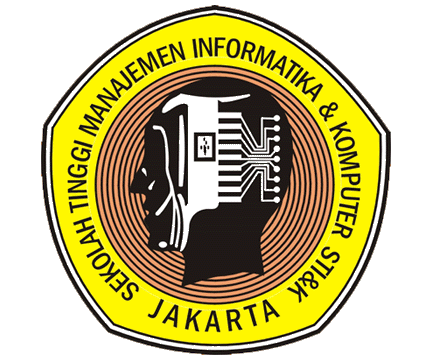 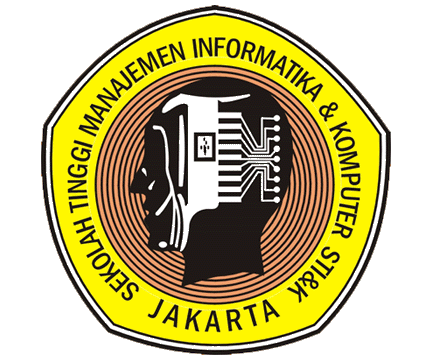 SMA / MASASTRA INDONESIAProgram Studi BAHASAKerjasamaSTMIK JAKARTA STI&K denganDINAS PENDIDIKAN DKI  JAKARTA DANDINAS PENDIDIKAN TANGERANG SELATAN37(Paket Soal A)(1) Secara umum, batik Kalimantan mempunyai ragam warna yang lebih mencolok dan berani.  (2) Perpaduan warna yang dipakai menggunakan warna pastel seperti hijau, shoking, pink, oranye, juga warna merah yang menjadi salah satu ciri khas kombinasi warna dari batik Kalimantan itu sendiri.  (3) Untuk motif batik batang garing, ternyata mempunyai  filosofi  sendiri dalam setiap guratan motif yang terbentuk yaitu sebagai perlambang sebuah pohon kehidupan bagi warga suku Dayak.  (4)  Motif batik senjata Mandau  yang memang merupakan senjata khas Dayak, juga menjadi ciri khas sendiri atas dasar akar budaya Dayak. (5) Selain itu, juga muncul motif baru yaitu motif batik burung enggau yang juga merupakan salah satu spesies burung asli Kalimantan.     (1) Banyak cara merawat kulit tubuh dengan mudah.   (2) Hanya saja, banyak juga orang yang tidak melakukannya karena berbagai alasan yang kadang tidak masuk akal.  (3) Padahal, cara itu tidak memakan waktu lama.  (4) Selain itu, tidak memerlukan biaya besar pula.  (5) Apabila memang  ingin memiliki kulit tubuh  yang selalu terlihat cantik dan awet muda,  seharusnya lebih memperhatikan kesehatannya.     (1) Cara yang paling mudah untuk merawat kesehatan kulit adalah dengan banyak mengon-sumsi air putih  maksimal  dengan meminumnya 6 sampai 8 gelas air setiap harinya. Kita juga harus memperhatikan makanan yang masuk ke dalam tubuh. Jika tidak ingin kulit menjadi kering,  hindari makanan yang memiliki rasa asam. Makanan yang memiliki rasa asam dipercaya bisa menyebabkan alergi pada kulit. Lebih baik mengonsumsi sayuran dan buah yang mengandung cukup banyak serat.Mangrove tumbuh di sepanjang garis pantai seakan-akan memisahkan antara lautan dan daratan.  Keberadaan mangrove menghambat gelombang dan angin yang datang dari arah laut agar tidak langsung membentur daratan. Di daerah-daerah yang memiliki tutupan mangrove hampir tidak ditemukan aberasi parah.  Bahkan, di daerah-daerah tertentu, keberadaan mangrove melindungi pemukiman, pertanian, dan fasilitas lain yang terdapat di belakangnya.  Pada tahun 1993 saat terjadi tsunami, dusun Tongke-tongke dan Pangasa di Sinjai, Sulawesi Selatan, terhindar dari gelombang pasang. Kedua dusun itu memiliki tutupan mangrove yang tebal. Kontras dengan dusun-dusun di sekitarnya yang mengalami kerusakan cukup parah karena tidak memiliki mangrove.(1) Anak sekolah membutuhkan konsentrasi tinggi agar dapat menerima pelajaran dengan lebih baik dan lebih cepat.  (2) Dengan mengonsumsi sarapan,  konsentrasi belajar akan berada dalam tingkat  yang lebih tinggi dibandingkan dengan tidak sarapan sama sekali.  (3) Anak yang  biasa  sarapan, berisiko lebih rendah untuk mudah lelah, lemas, dan kehilangan kesadaran.      (4) Sebab, mereka  sudah  mengonsumsi  makanan yang bergizi tinggi. (5) Usahakan agar makanan yang dikonsumsi  adalah makanan yang sehat dan cukup mengenyangkan, seperti setangkup roti dengan selai,  bubur ayam, atau pancake.”Rumah ini adalah persiapan yang terakhir,” ujar Cakra.Ibu Itje melihat betapa si Bungsu di umurnya yang 30 ini tetap bermuka komik, setiap kali berbicara.”Dan Saka setuju, sekarang waktunya cari pacar, lanjut Cakra sambil menyengir.”Ka, istri yang baik  gak akan keberatan diajak melarat.””Iya, sih! Tapi Mah, suami yang baik tidak akan tega mengajak istrinya untuk melarat. Mamah tahu  itu.  Bapak juga gitu, dulu.”Sang Ibu terdiam.  Si Bungsu benar.Cakra lantas menunjuk pada layar TV. Ibu Itje melihat mendiang suaminya.  Cakra menekan tombol  pause.”Kasihan,” desisku dalam hati. Kepada siapa alamat keluhan ini aku sendiri tidak tahu pasti.Kepada orangtuaku yang sudah ubanan termakan usia? Atau kepada diriku sendiri bersama abangku Tony, yang tak lama lagi kami harus meninggalkan kampung halaman.Suasana hening mencekam seisi rumah.  Ayah berusaha bicara setenang mungkin membujuk pribadi tokoh di hadapan anak-anaknya.”Tidak akan saya bekali kalian dengan uang dan berlian.  Carilah orang tuamu di rantau. Selalu berbuat kebajikan.  Kalau berhasil, jangan lupa membantu saudaramu kelak,” ujar ayah pelan.Suasana mencekam itu membuat hatiku rapuh dan hanyut dalam perasaan sedih.Pak Balia selalu tampil prima karena ia mencintai profesinya, menyenangi ilmu, dan lebih dari itu, amat menghargai murid-muridnya.  Setiap representasi dirinya ia perhitungkan dengan teliti sebab ia juga paham di depan kelas ia adalah center of universe dan karena yang diajarkan adalah sastra, muara segala keindahan. (Sang Pemimpi. Andrea Hirata)Puisi 1Puisi 2Selalu kau teringat padaku?Seperti aku tak pernah lupa padamu?Tak sepatah keluar dari mulutmuTapi setitik air mata tercurahSore-sore mancing ikanDuduk lamapun tiada jemuBelajar itu mengasyikkanKita pandai banyak ilmuPuisi 1Puisi 2A.sajak silangsajak bebasB.sajak bebassajak kembarC.sajak patahsajak silangD.sajak kembarsajak berpelukE.sajak berpeluksajak patahPuisi 1Puisi 2Terima kasih Tuhanuntuk burung yang berkicauan di pohonmemuji kebesaran-Muuntuk bunga yang merekahdan untuk embun yang bersinar di atasnyauntuk matahari yang cerahudara yang sejukuntuk semua karunia-Muterlalu indah bagi umat-MuTerima kasih Tuhan untuk kehidupan iniJangankan biarkan limbah mengalirke sungaiku yang jernihke pantaiku yang tenangke lautku yang riangdi sana ada dermaga dan angintempat nelayan menggenggam harapantempat camar sebelum pulangjangan biarkan limbah merusak semuanyaPuisi 1Puisi 2A.keindahan alam semestapencemaran air oleh limbahB.keindahan di pagi harikebersihan lingkungan airC.kerukunan  hewan dan tumbuhanlimbah yang mengalir ke sungaiD.rasa syukur kepada Tuhan  sebuah harapan untuk lingkungan E.kesejukan dan kehangatan  suasanaharapan nelayan untuk kehidupannyaMeskipun dalam  kondisi cuaca buruk, para relawan tetap membantu  korban bencana alam dengan perlengkapan seadanya, dengan medan yang amat sulit, dan hari pun semakin gelap berkabut.Indonesia kaya dengan beragam tanaman berkhasiat .Tanaman berkhasiat  membantu pengobatan berbagai penyakit.Di tengah perjalanan,Toshiro melihat seorang kakek   yang sedang bekerja di ladang. Kakek itu bertanya, ”Eh kau mau ke mana, Nak?””Besok tahun baru, tapi saya tidak punya apa-apa.”Kakek memberinya sepotong kue lalu berkata, ”Coba kau bawa kue ini ke kuil yang ada di hutan. Di belakang kuil itu tinggal seseorng yang suka kue ini.”Toshiro pun pergi ke belakang kuil dan memberikan kue itu kepada seseorang.Tembang AlamAku ingin menyanyiAgar awan itupun hinggap di pohon-pohonSementara burung-burung kutilang menabur mimpiku ke ladang-ladangMatahari tak perlu dikhawatirkanKutulis surat iniKala hujan gerimisBagai bunyi tambur mainanAnak peri dunia yang gaibDan angin mendesahMengeluh dan mendesahBuku ini banyak menggunakan istilah-istilah kimia sehingga sulit memahaminya.Terumbu karang mengandung manfaat yang sangat besar.Kebiasaan minum teh secara berlebihan berpengaruh buruk bagi kesehatan.Di tengah musim hujan ini, banyak turis yang enggan datang ke pantai.Sebagian orang tua berpendapat bahwa gadget berdampak buruk bagi remaja.Harimau Sumatera banyak  diburu oleh para pemburu liar.  Mereka mengincar kulitnya dan ada juga yang ditangkap untuk dijual ke luar negeri.  Selain itu, harimau sumatera telah kehilangan habitatnya. Rumah mereka dibakar dan dialihfungsikan sebagai perkebunan. Tidak jarang mereka memasuki perkampungan penduduk dan kemudian ditangkap dan dibunuh. Harimau Sumatera kini kesulitan mencari makanan karena hewan yang menjadi buruannya pun kini telah jarang ditemui.  Terlebih lagi pola berkembang biaknya yang sulit menjadi penghalang bagi harimau sumatera untuk berkembang biak. Oleh karena itu, ...Pemandangan Pantai Pangandaran sangat memesona. Di sebelah kanan terlihat perbukitan yang memanjang.  Sementara itu, di sisi kiri terdapat perkampungan nelayan dengan beraneka perahu tradisional.  Selain itu, di sisi kanan pun terdapat hutan cagar alam Pananjung .  ... Di pantai ini pun banyak dipenuhi kios cinderamata, penginapan, dan toko  kelontong.  Hal ini sangat menarik jika mengabadikan pantai dengan teman atau keluarga dalam media foto atau video.  Selain itu, hal ini pun dapat dijadikan pengalaman yang tidak akan terlupakan.Cara Mencuci Tangan  yang Baik dan BenarBasahi kedua telapak tangan hingga pertengahan lengan di bawah air  mengalir.Usap dan gosok kedua telapak  pakai sabun .Usap dan gosok juga kedua punggung tangan secara bergantian.....Bersihkan ujung jari secara bergantian dengan mengatupkan jari.....Letakkan ujung jari ke telapak tangan kemudian gosok perlahan.Bilas  dengan air bersih yang mengalir lalu keringkan memakai handuk atau tisu.Kesenian batik merupakan seni membuat motif disain berupa gambar di atas kain.  Batik yang merupakan budaya asli bangsa Indonesia adalah salah satu kekayaan budaya bangsa yang harus dilestarikan dan dikembangkan terus menerus. Batik  menyimpan berbagai kearifan yang mengakar secara substansial dari sisi ornamen keselarasan, proses pembuatan hingga cara mengapresiasikan.  Keunikan, motif, dan corak yang dihasilkan dari batik-batik di berbagai daerah merupakan kekuatan yang sangat luar biasa khususnya bagi kekayaan seni budaya Indonesia. Berdasarkan latar belakang tersebut, maka penulis  mengajukan  judul karya ilmiah ”Dampak globalisasi terhadap kehidupan masyarakat”. Ekstrakulikuler bermanfaat dalam mendukung dan mengembangkan intelektual siswa.Mereka menyanyikan lagu tersebut dengan diiringi orkestra.Ketika hujan gerimis, anak-anak berlari untuk berteduh.Pemerintah Kota Bekasi bangga Stadion Patriot untuk pertandingan sepakbola PON 2016.Mereka melakukan  berbagai upaya untuk meningkatkan hasil belajar.Tumbuh merata pohon tebuPergi ke pasar membeli daging...Bagai rumah tidak berdindingJika hendak mengenal orang berbahagia,sangat memeliharakan yang sia-siaUntuk batas darat,  Indonesia berbatasan langsung dengan Timor Leste sedangkan  batas lautnya adalah perairan Australia dan samudera Hinda.menatap – debaran – getaran   Perlahan mataku terbuka, kudapati tubuhku telah berada dalam kamar tidurku.  "Di mana Winda?" gumamku."lstrimu sudah dikebumikan sore tadi," jawab Mbok yang mungkin sejak tadi menungguiku saat aku tak sadarkan diri."Di mana Wati, anakku, Mbok?" tanyaku lagi."Wati bersama Mbah Kakung," jawab Mbok menenangkan.Perlahan kubuka sepucuk surat wasiat yang diberikan Winda sebelum ia meninggal dunia.Parto: Harus antre? Aku malas, ah! (menenteng kaleng minyak tanah)Pardi: Ya, iyalah.  Kamu lihat sana orang meletakkan jerigen minyak dalam antrean!  (menarik lengan Parto menunjuk ke arah depot minyak tanah)Parto: Lalu, kapan aku memandikan kerbauku?Pardi: Ah, kamu ini!  ...Parto: Kamu benar juga, Di!Dini: Sial, aku tadi dijahili. (bersungut-sungut)Dina: Dijahili siapa?Dini: Kakak kelas. Iih! Jahat banget! (dengan wajah kesal)Dina: (…) Sabar, sabar.  Memang begitu risikonya jadi anak baru.Di kelam hitam mengepung...Merintih ke langitDerita hidup mengepungmenjerit bangsaku sedang berjuangmerintih ke langittenaga mesin menembus kelamberputar roda atas rel tertentuterus menuju ke statsiun akhirsemangat waja menembus kelamberjuang bangsaku atas cinta tertentuterus menuju negara merdeka!Kutipan 1 Berawal dari penugasan  Hanum sebagai wartawan diperintahkan untuk menulis artikel di sebuah surat kabar Austria, yang bernama ”Heute ist Wunderbar”, Today Is Wonderful. Hanum ditantang untuk menulis artikel berjudul ”Would the world be better without Islam? Bagi Hanum, itu adalah sebuah tugas besar.  Ia harus membuktikan bahwa dunia dan Islam adalah dua hal yang tak terpisahkan. Bagi Gertrud Robinson, Hanum adalah orang yang tepat untuk menjelaskannya, sebab ia muslim. Hanum dan Rangga akhirnya bersama-sama terbang ke Amerika, namun mereka memiliki misi yang berbeda. Hanum bertugas untuk menyelesaikan tugas kewartawanannya sementara Rangga untuk mengikuti konferensi ilmiah.  Misi yang berbeda dari keduanya  ternyata  mempertemukan mereka dengan Philipus Brown, seorang pengusaha dan penderma yang juga merupakan korban black Tuesday.  Semuanya terkuak ketika Philipus Brown bercerita tentang kisah di balik tragedi naas itu.  Semuanya terungkap bahwa Amerika dan Islam adalah dua hal yang tak terpisahkan.Kutipan 2 Dalam sebagian isi novel ini ada sedikit kekurangan, yaitu banyaknya istilah dalam bahasa asing yang kurang dijelaskan secara lebih rinci. Namun dari kekurangan itu Hanum Salsabiela menyuguhkan kisah perjalanan sebagai agen muslim yang baik ke Amerika. Membacanya seperti menghadirkan layar film di hadapan pembaca. Kisah para korban tragedi Black Tuesday memang sangat mengharukan. Akan tetapi beberapa tingkah Hanum dan Rangga, sebagai suami istri, yang kocak melengkapi kisah ini dengan sempurna. Selain itu, dituturkan secara apik oleh sang penulis yang mampu membuat pembaca ikut larut ke dalam kisah di dalamnya. Sebuah buku tentang kisah perjalanan yang sarat akan makna dan membuat pembaca semakin mencintai Islam. Kutipan 1Kutipan 2A.menjelaskan perjuangan tokoh di Amerikamemberikan penilaian terhadap unsur ekstrinsikB.menggambarkan  aksi tokoh selama di Amerikamenjelaskan  perjalanan hidup tokohC.mengajak  pembaca untuk memahami isi ceritamengajak  pembaca untuk memahami alur ceritaD.membuktikan  sikap tokoh yang sungguh-sungguhmemengaruhi pembaca untuk membeli novel tersebutE.menjelaskan isi cerita secara umummemberikan penilaian terhadap unsur intrinsik Syaiful adalah seorang perantau di Taiwan. Ia tamatan SMA dan pandai menyesuaikan diri sehingga majikannya menyenanginya. Pulang ke kampung ia membawa tabungan yang cukup banyak. Selain tinggal bersama orangtuanya, ia kerap kali mengunjungi saudara-saudaranya. Ternyata saudara-saudaranya ada yang kurang beruntung hidupnya.  Ia mengatakan bahwa ia tidak bisa ... melihat mereka seperti itu. ”Saya akan memberdayakan mereka” tekad Syaiful.